South Dakota State FairTimed Event Championship RodeoSaturday, September 4, 2021 • 10 AM  Sunday, September 5, 2021 • 10 AMNorth Arena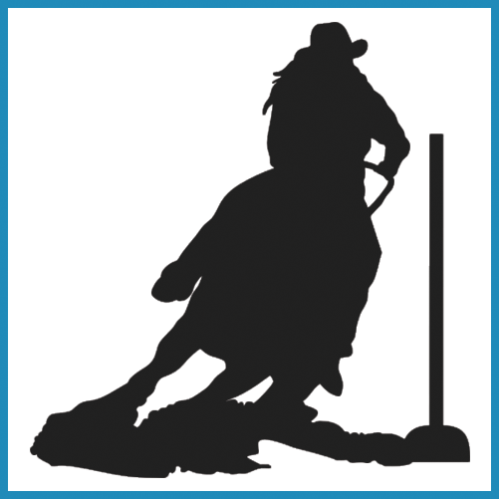 Sponsored in part by: Double D Western Wear • Panhandle Slim LG Seeds  Farm Credit Services of AmericaQuestions Contact: Steven Birkholtz 605.625.3437 Contact: Jason Edleman 605.350.5000More information Visit: http://sdtimedeventchampionship.webs.com/Entries due August 1, 2021HEALTH PAPERS are REQUIRED